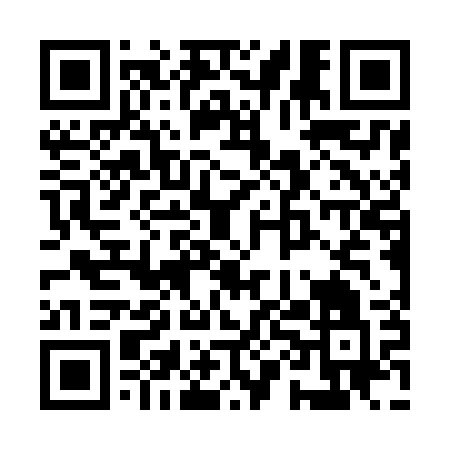 Ramadan times for Acqualunga, ItalyMon 11 Mar 2024 - Wed 10 Apr 2024High Latitude Method: Angle Based RulePrayer Calculation Method: Muslim World LeagueAsar Calculation Method: HanafiPrayer times provided by https://www.salahtimes.comDateDayFajrSuhurSunriseDhuhrAsrIftarMaghribIsha11Mon5:015:016:4012:304:326:216:217:5412Tue4:594:596:3812:304:336:236:237:5513Wed4:574:576:3612:304:346:246:247:5714Thu4:554:556:3412:294:356:256:257:5815Fri4:534:536:3212:294:366:276:278:0016Sat4:514:516:3012:294:376:286:288:0117Sun4:494:496:2812:284:386:296:298:0218Mon4:474:476:2612:284:396:316:318:0419Tue4:454:456:2512:284:406:326:328:0520Wed4:434:436:2312:284:426:336:338:0721Thu4:414:416:2112:274:436:346:348:0822Fri4:394:396:1912:274:446:366:368:1023Sat4:374:376:1712:274:446:376:378:1124Sun4:354:356:1512:264:456:386:388:1325Mon4:334:336:1312:264:466:406:408:1426Tue4:314:316:1112:264:476:416:418:1627Wed4:284:286:0912:254:486:426:428:1728Thu4:264:266:0812:254:496:436:438:1929Fri4:244:246:0612:254:506:456:458:2030Sat4:224:226:0412:254:516:466:468:2231Sun5:205:207:021:245:527:477:479:231Mon5:185:187:001:245:537:497:499:252Tue5:155:156:581:245:547:507:509:273Wed5:135:136:561:235:557:517:519:284Thu5:115:116:541:235:567:527:529:305Fri5:095:096:531:235:577:547:549:316Sat5:065:066:511:225:577:557:559:337Sun5:045:046:491:225:587:567:569:358Mon5:025:026:471:225:597:587:589:369Tue5:005:006:451:226:007:597:599:3810Wed4:574:576:431:216:018:008:009:40